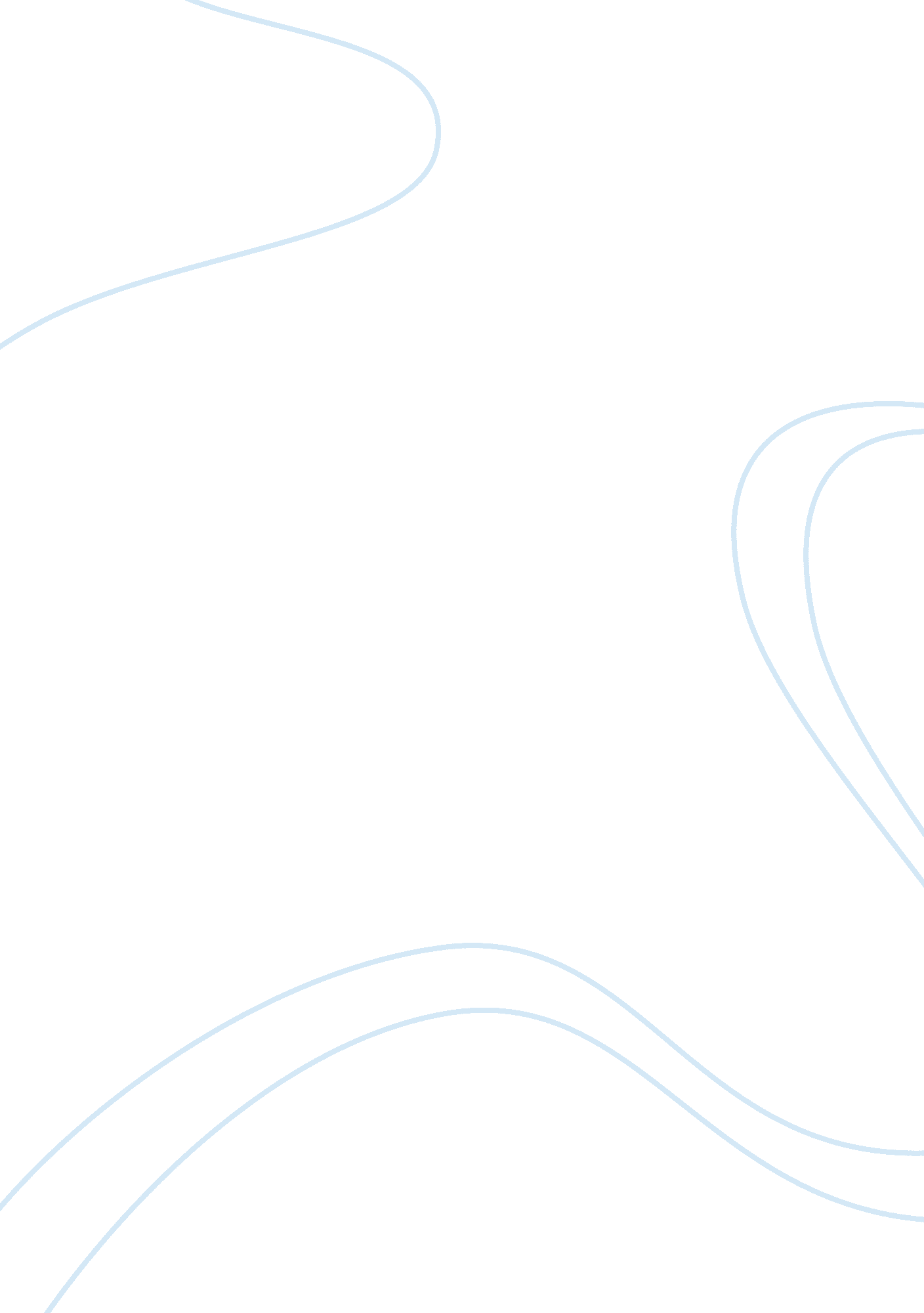 Cox executive mba program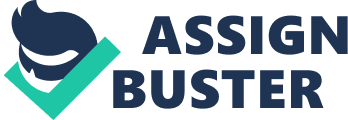 “ I am looking to expand my business knowledge to further grow and expand the company I work for. Personally, I am looking for the challenge and the opportunity to work with business professionals in other industries. ” I firmly believe that as one person grows individually, he is able to contribute to the growth of theenvironmenthe belongs to. As a business practitioner, as I prefer to call my field of expertise, being part of the Cox Executive Program would help me grow individually. It could help me further expand my knowledge in business: it could open my eyes to my weaknesses, as well as help me recognize my strengths. Being in the business world, I understand that it is best to equip one with the tools that could help me in the trade. For me, the Cox Executive MBA Program is a very important tool, which if given the chance, I could use in future in the field of business. As I stated earlier, I believethat my individual growth would also influence the growth of the environment I am in. For me, the benefits that I could get from the Program would greatly help in the growth and expansion of the company I work for. So what I would learn would not just be for me individually, but also for the people around me, the people I work for, and the people I represent. The Program would give way for my personal growth, and consequently, the growth of my company. It’s because I also believe that in the field of business, it is important that you have the edge and the advantage, for you and for your company to survive. In the Program, I expect to learn a lot about real-life situations, not just theories or theoretical situations. If I would be exposed more to these materials, I could have a better grasp of how it is like out there in the real world. Of course, I already have a background on business and how things work in it, but the knowledge that I expect to gain from the Program is of a larger scale: I expect more of international or of global level business situations. Because of this, the level of learning that I expect is incomparable to others. For one, I think the program deals with real instead of theoretical matters, and the other is the global level of business involved. When it comes to more specific personal gains, I can say that I’m here for the challenge and the opportunity to work side by side with other professionals from other business industries. For me, this could simulate real-life situations wherein you have to work in different situations, with people you may or may not know, for people you may or may not like, and such. For me, being in these kinds of situations would greatly contribute to my personal growth in the business field. Another important matter that I consider is that healthy competition between me and other people would really help me be a good business practitioner. It is because I can be able to know my limits, and if I have to, I will push myself beyond my limits. I think that I can achieve this if I have competition, someone to compare notes with, or someone to compare my outputs with. For me, to be a part of the Cox Executive Program would really be rewarding, though I know it would require a lot of my effort. So if given a chance to be part of it, I would gladly exert all my effort for it, as I know it will not only help me grow, but also help the company that I’m in to be successful. 